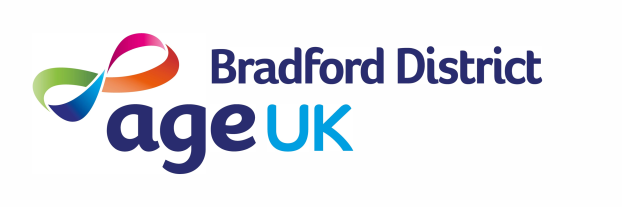 Volunteer Role ProfileRole Title1:1 BuddyRole summaryOur 1:1 Buddy volunteers are able to offer friendship and support and form a positive one to one relationship with adults who live alone or who have difficulty in leaving their homes to socialise.Suggested CommitmentVolunteer hours are negotiable. 1:1 Buddy volunteers will be required to complete an online standard DBS check (Paid for by Age UK Bradford District)Minimum suggested commitment of 6 monthsSupported byHub Development Co-ordinatorMain TasksBuilding a caring and sensitive relationship with the people we work withSpending time with people we work with and engaging in activities that are mutually agreed uponBeing understanding rather than judgmental about a person’s situation or circumstancesEstablishing and maintaining appropriate boundariesRespecting difference cultural values in a non-discriminatory mannerInforming Age UK Bradford District staff of any concerns about the people you volunteer for.Main TasksBuilding a caring and sensitive relationship with the people we work withSpending time with people we work with and engaging in activities that are mutually agreed uponBeing understanding rather than judgmental about a person’s situation or circumstancesEstablishing and maintaining appropriate boundariesRespecting difference cultural values in a non-discriminatory mannerInforming Age UK Bradford District staff of any concerns about the people you volunteer for.Benefits of volunteering with Age UK Bradford DistrictThe opportunity to build skills and experienceExcellent training opportunitiesExcellent support as part of a friendly team Benefits of volunteering with Age UK Bradford DistrictThe opportunity to build skills and experienceExcellent training opportunitiesExcellent support as part of a friendly team Induction, Learning & DevelopmentVolunteers will take part in a welcome session with a group of volunteers from across the charity. They will then be supported to complete a number of e-learning courses and training on the job.Volunteers will be able to access a range of other learning opportunities once they have been volunteering for a number of months.Induction, Learning & DevelopmentVolunteers will take part in a welcome session with a group of volunteers from across the charity. They will then be supported to complete a number of e-learning courses and training on the job.Volunteers will be able to access a range of other learning opportunities once they have been volunteering for a number of months.Skills and competenciesReliable Ability to maintain and respect confidentialityAbility to share skills, interests or activitiesUnderstanding, patient and empatheticNon-judgmentalEffective communication skillsOutgoing, personable and a good conversationalistAbility to listen and ask appropriate questionsWillingness to follow Age UK Bradford District values, policies and procedures, including Health & Safety, Data Protection & Confidentiality, Equal Opportunities.Polite and courteous at all timesDesire to support older people in the communityA basic understanding of older people and an appreciation of issues facing older peopleSkills and competenciesReliable Ability to maintain and respect confidentialityAbility to share skills, interests or activitiesUnderstanding, patient and empatheticNon-judgmentalEffective communication skillsOutgoing, personable and a good conversationalistAbility to listen and ask appropriate questionsWillingness to follow Age UK Bradford District values, policies and procedures, including Health & Safety, Data Protection & Confidentiality, Equal Opportunities.Polite and courteous at all timesDesire to support older people in the communityA basic understanding of older people and an appreciation of issues facing older peopleOrganisational ValuesResponsiveSupportiveCaringRespectful People centredPassionateOrganisational ValuesResponsiveSupportiveCaringRespectful People centredPassionateExpensesAGE UK Bradford District will pay for any out of pocket travel expenses associated with your volunteering (40 pence per mile and reasonable public transport costs i.e buses / trains) with tickets/receipts.  Volunteers who volunteer for over 5 hours on a day will be entitled to a lunch payment of £2.ExpensesAGE UK Bradford District will pay for any out of pocket travel expenses associated with your volunteering (40 pence per mile and reasonable public transport costs i.e buses / trains) with tickets/receipts.  Volunteers who volunteer for over 5 hours on a day will be entitled to a lunch payment of £2.Next StepsEmail volunteering@ageukbd.org.uk or phone 01274 391190 for further details.Next StepsEmail volunteering@ageukbd.org.uk or phone 01274 391190 for further details.